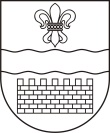 DAUGAVPILS PILSĒTAS DOMEDAUGAVPILS VALSTS ĢIMNĀZIJAReģ. Nr. 90009737220, Cietokšņa ielā 33, Daugavpilī, LV-5401, tālr./fakss: 65421633e-pasts: dvg@dautkom.lv, mājas lapa: www.daugrc.edu.lvDaugavpilī29.03.2017. UZAICINĀJUMSiesniegt piedāvājumuIepirkuma identifikācijas Nr. DVĢ 2017/1„Daugavpils Valsts ģimnāzijas mājaslapas www.daugrc.edu.lv mūsdienīgas versijas izstrāde”Pasūtītājs: Iepirkuma priekšmets: mājaslapas izstrāde  Daugavpils Valsts Ģimnāzijai saskaņā ar tehnisko specifikāciju.Piedāvājumu var iesniegt: pa pastu, elektroniski vai personīgi Cietokšņa ielā 33, Daugavpilī 105.kab. līdz 2017.gada 7. aprīlim plkst. 9:00. Paredzamā līguma izpildes termiņš: līdz 2017.gada 1.jūnijam.Piedāvājumā jāiekļauj:pretendenta rakstisks pieteikums par dalību iepirkuma  procedūrā, kas sniedz īsas ziņas par pretendentu (pretendenta nosaukums, juridiskā adrese, reģistrācijas Nr., kontaktpersonas vārds, uzvārds, tālrunis, fakss, e-pasts) – 1.pielikums;finanšu piedāvājums, aizpildot tehnisko specifikāciju (pielikums Nr.2). Cenā jāiekļauj visas izmaksas.Piedāvājuma izvēles kritērijs: piedāvājums ar viszemāko cenu, kas pilnībā atbilst prasībām.Ar lēmumu varēs iepazīties Daugavpils Valsts ģimnāzijas mājaslapā sadaļā „Publiskie iepirkumi”.Direktore							G.Mālniece                                                                                                          1.pielikumsPIETEIKUMSDaugavpilīKomersants                                                                     (nosaukums)Reģistrācijas Nr.Juridiskā adreseNodokļu maksātāja (PVN) reģistrācijas Nr. tālr.,fakss:						 e-pasts:Kontaktpersonas amats, vārds, uzvārds, tālr.Bankas rekvizītitā direktora (vadītāja, valdes priekšsēdētāja, valdes locekļa) ar paraksta tiesībām (vārds, uzvārds) personā, ar šī pieteikuma iesniegšanu:Piesakās piedalīties publisko iepirkumu likumā nereglamentētajā iepirkumā  „ Daugavpils Valsts ģimnāzijas mājaslapas www.daugrc.edu.lv mūsdienīgas versijas izstrāde” , identifikācijas numurs DVĢ 2017/1 , piekrīt visiem Uzaicinājuma iesniegt pieteikumu nosacījumiem un garantē to un normatīvo aktu prasību izpildi. Pieteikuma iesniegšanas noteikumi ir skaidri un saprotami.uzņēmuma nosaukums apliecina, ka:visa sniegtā informācija ir pilnīga un patiesa;nekādā veidā nav ieinteresēts nevienā citā piedāvājumā, kas iesniegts šajā iepirkumā;nav tādu apstākļu, kuri liegtu tiesības piedalīties iepirkumā un izpildīt izvirzītās prasības;2.pielikumsTEHNISKĀ SPECIFIKĀCIJA„ Daugavpils Valsts ģimnāzijas mājaslapas www.daugrc.edu.lv mūsdienīgas versijas izstrāde ”Prasības Pretendentiem:Trīs iepriekšējos gados (2016., 2015., 2014. un 2017. gads līdz piedāvājumu iesniegšanai), pretendents ir izstrādājis vismaz divas ar izglītību saistītas mājas lapas (jāiesniedz apraksts);Pretendents nodrošina kvalificētu speciālistu piesaisti līguma izpildei: Projekta vadītāju ar darba pieredzi mājas lapu izstrādāšanas un dizaina noformēšanas projektu vadīšanā (vismaz 3 līdzīgos projektos, jāiesniedz apraksts), programmētāju ar pieredzi mājaslapu izstrādē uz Wordpress (vismaz 3 līdzīgos projektos, jāiesniedz apraksts), testētāju ar pieredzi mājaslapu testēšanā un drošības testēšanā Wordpress vidē (vismaz 3 līdzīgos projektos, jāiesniedz apraksts);Pretendents veiks darbus atbilstoši tehniskās specifikācijas prasībām, Eiropas Savienībā un Latvijas Republikā spēkā esošajiem standartiem;Pretendentiem ir jānodrošina pasūtītāja apmācība mājaslapas tehniskajā apkalpošanā un lietošanā, kā arī lietotāju instrukcijas.Pasūtītāja nosaukumsDaugavpils Valsts ģimnāzijaAdreseCietokšņa iela 33, Daugavpils, LV-5401, dvg@dautkom.lv www.daugrc.edu.lv Reģ.Nr.LV90009737220Kontaktpersona Jans Griņoks, jangmzd@gmail.com, tel.28707653Vārds, uzvārds,  amatsParaksts, DatumsTehniskajā specifikācijā noteiktās minimālās prasībasPretendenta piedāvājums1Mājaslapas tipsWordPress sagatave izglītības iestādēmMājaslapas strūktūra(var nebūtiski mainīties, iepriekš saskaņojot ar izstrādātāju)Jaunumi (galvenā lapa)Paziņojumu josla Par mumsPašvērtējuma ziņojumsKolektīvsĢimnāzijas padomeSkolēnu lidzpārvaldeTradīcijasVēstureSimbolikaMisija, vīzija, vērtībasAttīstības prioritātesNormatīvie aktiNolikumsIzglītībaIzglītības programmasUzņemšana Mācību literatūraStundu sarakstsKonsultatīvo stundu grafiksFakultatīvo nodarbību grafiksPulciņu nodarbību grafiksMetodiskais centrsDSD programmaProjektiKarjeras izglītībaSasniegumiVecākiemKlašu audzinātājiVeidlapasTelpu nomaDienesta viesnīcaĢimnāzijas aktu zāle un kabinetiSporta komplekss "Vaduguns"KontaktiArhīvsPasākumu kalendārs (CalendarEvent widget)ĒdienkarteBibliotēkaIepirkumiPieteikšanās pasākumiem -EventManager modulis, pielāgots skolas vajadzībām (piem. pieteikšanās vecāku dienai, kur jābūt iespējai izvēlieties klasi, skolotāju, laiku, kā arī kursiem, semināriem u.tml.)LV un ENG valoda (var būt atšķirīga struktūra)Citi navigācijas elementi Meklēšana lapāLapas karteValsts organizāciju baneriPartneru baneriDalīšanās ar saturu sociālajos tīklos – facebook, twitter, google+. Citi mājaslapasparametriMājaslapai jādarbojas visās vadošajās pārlūkprogrammās: Edge, Firefox, Chrome, Safari utt., kā arī jābūt pielāgotai apskatei mobilajās ierīcēs un planšetēsJābūt iespējai augšupielādēt video failus, pdf failus, MS Office failus, kā arī pievienot video no videohostingiemJābūt pieejamai apmeklētības statistikai un analīzei.Mājaslapai jāatbilst Ministru kabineta noteikumiem Nr.171SSLPierakstīšanās jaunumiemJānodrošina dizaina atbilstība W3C uzturētajām pēdējām CSS, HTML vai XHTML standartu versijāmKoda optimizācijaSEO optimizācija - jānodrošina lietotājam draudzīgu adrešu atainošana, izmantojot Mod Rewrite, automātiska lapas virsraksta (Page Title) ģenerēšana un atainošana, korekts virsrakstu, apakšvirsrakstu un apakšapakšvirsrakstu formatējums (H1, H2, H3)Jānodrošina standarta mājaslapu aizsardzības principi, nodrošinot aizsardzību vismaz pret 10 izplatītākajiem uzlaušanas paņēmieniem (skat. OWASP Top 10 – 2013 The Ten Most Critical Web Application Security Risks). Mājaslapai jānodrošina aizsardzība pret automatizētu satura pievienošanuSadarbība ar pasūtītājuIzstrādātājamjāsadarbojas ar pasūtītāju, saskaņojot katru izstrādāšanas etapu.Pārnesamās informācijasapjomsLīdz 50% informācijas no vecās mājaslapas.Kopējā summa, EUR bez PVNKopējā summa, EUR bez PVNKopējā summa, EUR bez PVNPVN, EURPVN, EURPVN, EURKopējā summa, EUR ar PVNKopējā summa, EUR ar PVNKopējā summa, EUR ar PVN